Exercise 14 – Interference and Diffraction Past Paper Homework Questions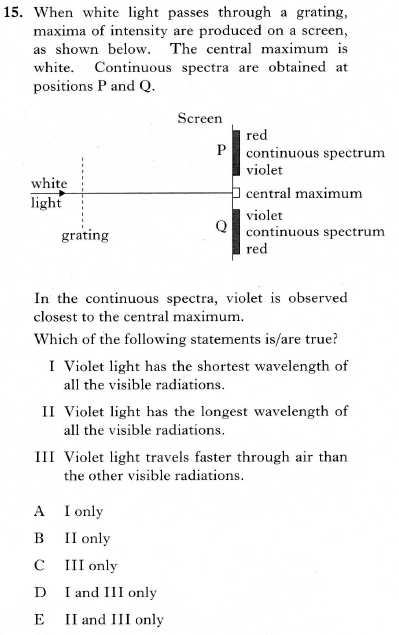 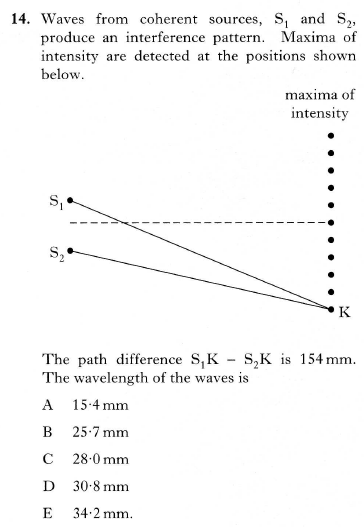 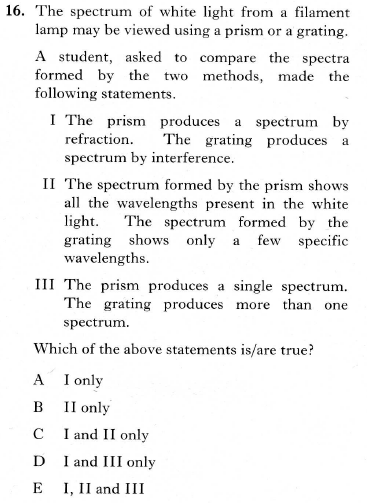 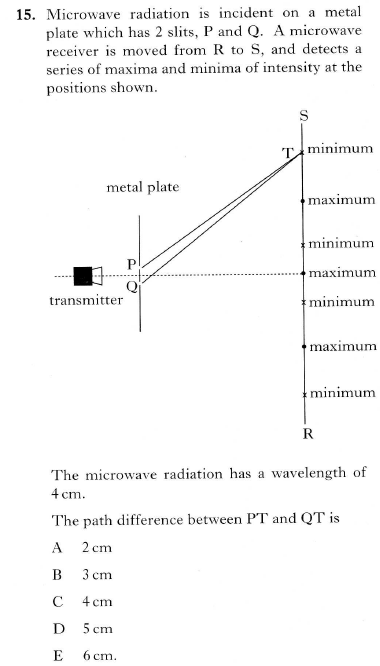 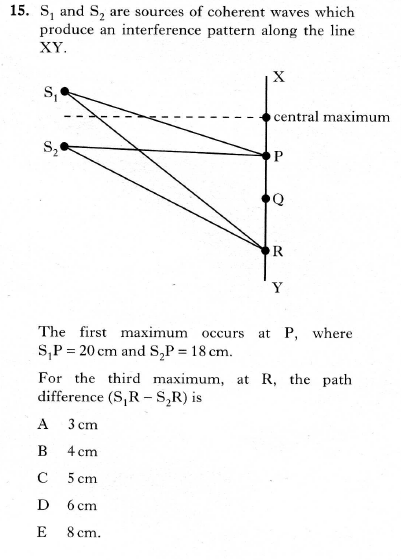 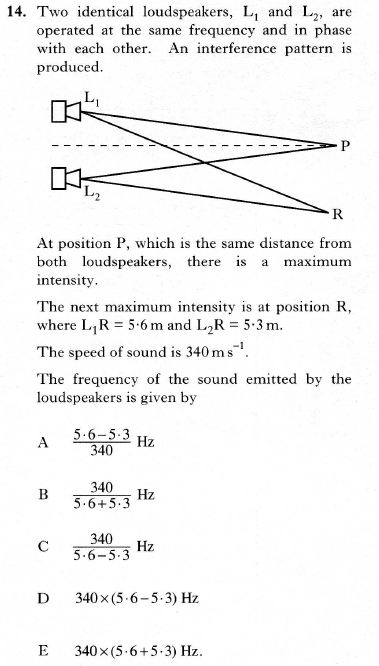 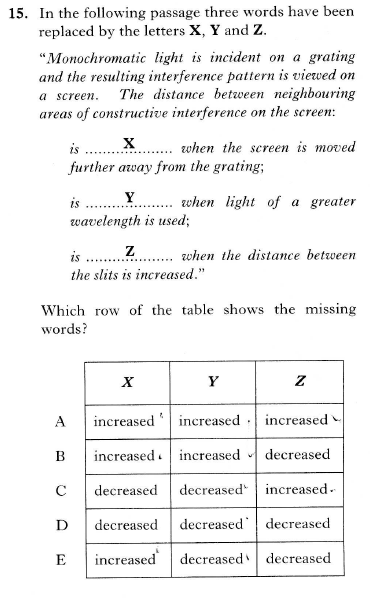 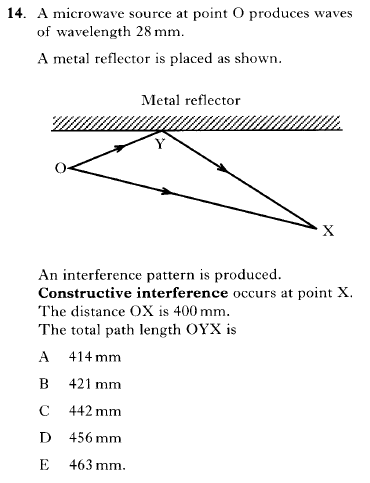 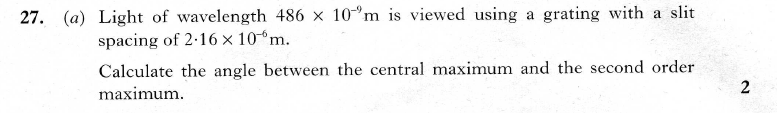 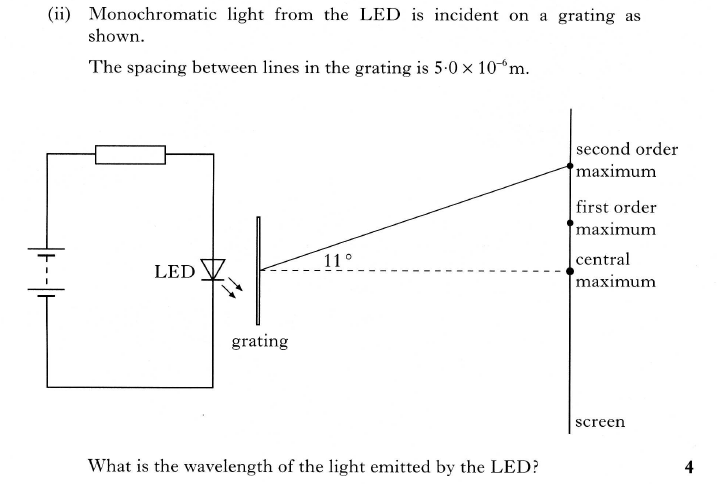 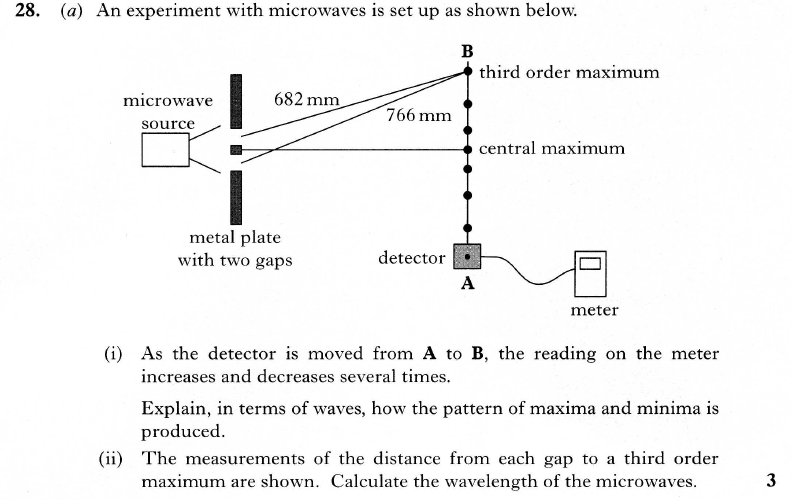 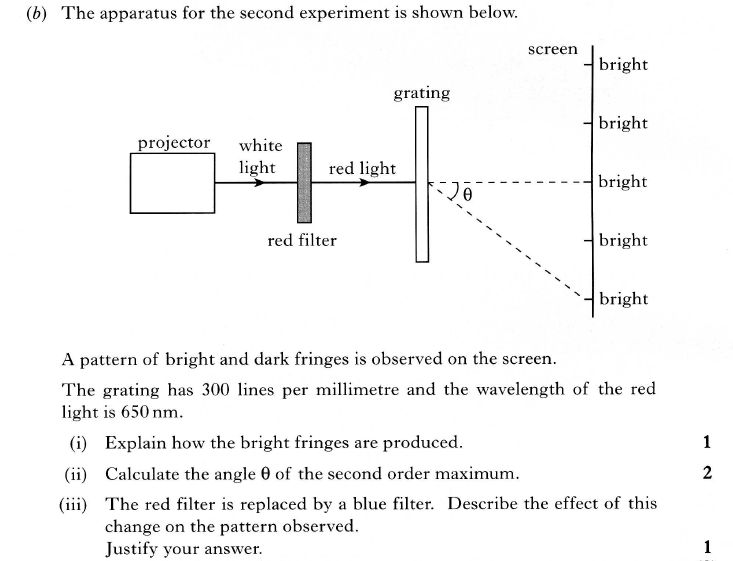 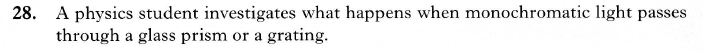 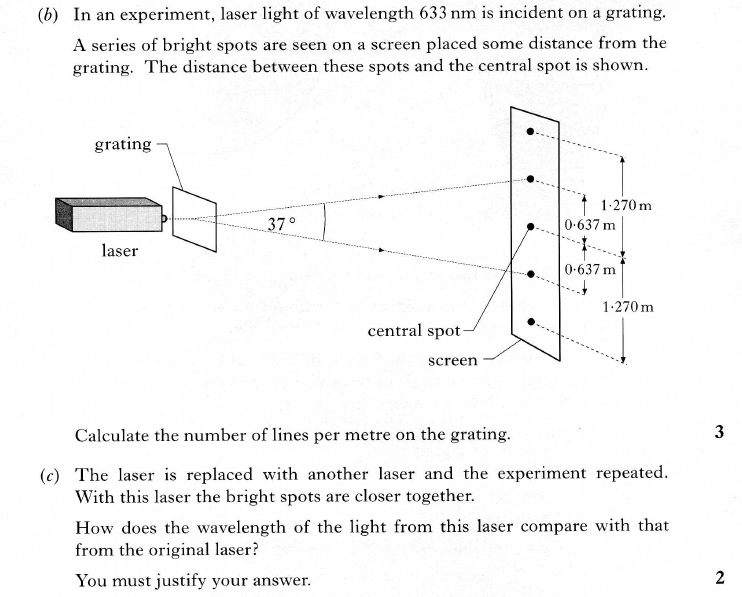 Light from an LED is passed through a grating as shown below.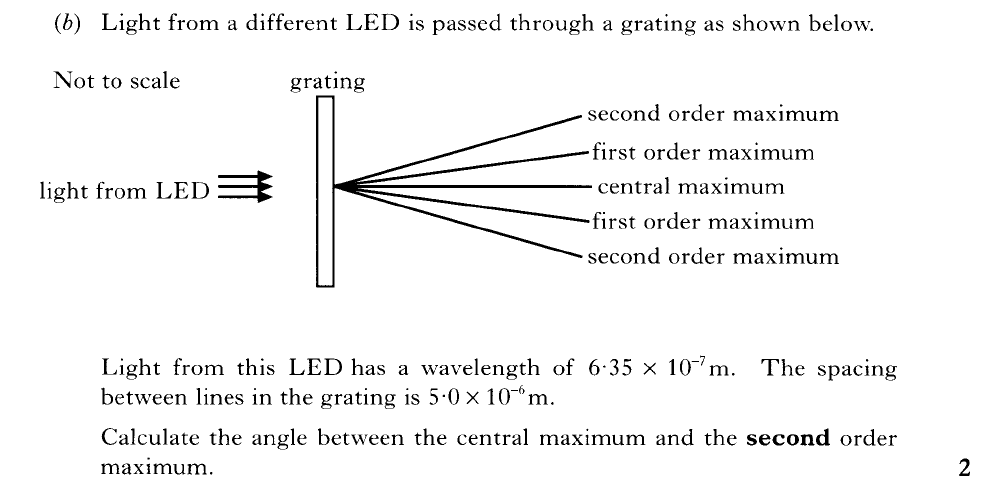 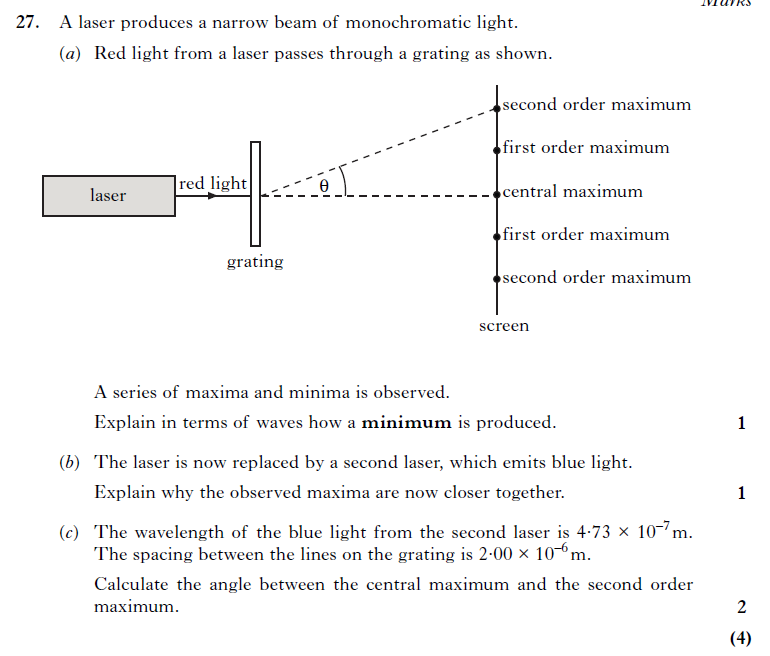 